DEUXIÈME PARTIEÉtude critique de document d’HistoireSujet	Les États-Unis et le monde depuis 1945. Consigne	Vous expliquerez pourquoi il est possible, à travers ce discours, de parler d’une réaffirmation de la puissance des États-Unis. Puis vous montrerez la capacité de ce pays à influencer l’ordre mondial. Document : « America is Back ! »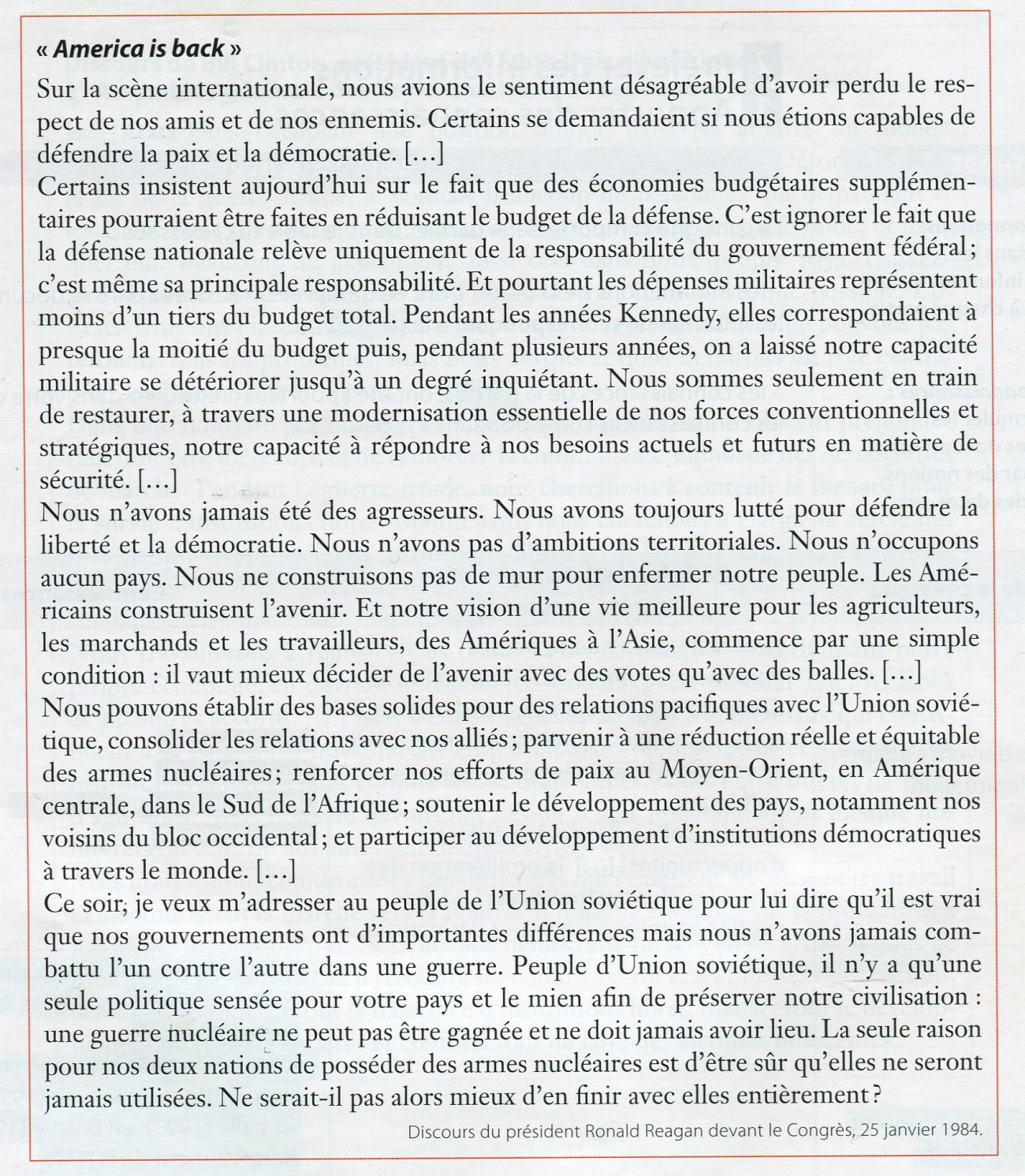 